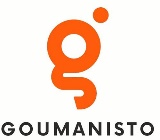  Quality (QA) ManagerLe QA Manager fait partie de l’équipe Qualité. Cette fonction recouvre l’ensemble des aspects de la Qualité au sein du site de production : analyse QA d’un produit en création, contrôles et analyses QA des produits finis, QA de l’outil de production et des procédures. Gestion et acquisition des certifications/autorisations.Tâches et responsabilitésTâches-clés (liste non limitative & non exhaustive):Participation active à la gestion  de l’équipe Qualité Participer au système de back-up au sein de son équipeMise en place de l’organisation nécessaire pour assurer le bon fonctionnement de l’équipe et la collaboration transversale (ex : mise en place de réunions, PV de réunions …)Rôle managérial direct vis-à-vis du(es) Field QA Officer(s)Fixation des objectifs, suivi et évaluationFormationConseils & coaching Rôle « managérial » indirect vis-à-vis des équipes de productionDévelopper de manière continue, au sein de toutes les équipes liées à la production, la prise de conscience et les connaissances relatives à l’hygiène alimentaire et les normes de qualités externes et internes à l’entrepriseContrôles et supervision des contrôles (partie assurance qualité) et soutien du Head Quality pour leur mise en placeContrôles des normes d’hygiène sur le site Contrôles approfondis des matières 1ere et en cours du processus (analyse de risque – préventif)Mise en place des étalonnages des outils de production et des contrôles y afférantAmélioration continue des systèmes de Qualité et implémentation d’actions correctrices et préventives pérennesSuivi de la production au niveau Qualité et hygiène en intégrant les législations les garanties vis-à-vis de la clientèle les objectifs de l’entrepriseGestion de projets liés aux processus et analyses QAParticipation active à des projets liés à son activitéGestion des fournisseurs :Rédaction et gestion des cahiers de charges pour les fournisseursAudit des fournisseursGestion de la revue qualité des fournisseursDocumentation et suivi administratif :Gestion des plaintes clients et fournisseurs, plaintes de non-conformité interneGestion des spécificationsCréation des étiquettes pour les différents clients tenant compte des spécifications du produit Traitement des données et des analyses de terrainCoordination des démarches de certifications, suivi et maintienAudit AFSCAGestion des demandes des clients sur les produitsApprovisionnement du matériel Qualité nécessaire à la fonctionReporting régulier et structuré vers le N+1Rôle de back-Up : Effectuer si besoin les tâches  du Field QA OfficerMembre de l’équipe HACCP : il met ses compétences à disposition de l’équipe HACCP. Membre de l’équipe Food defense : il alloue les ressources nécessaires à l’application de la politique et du plan Food Defense et participe activement en validant la politique et le plan Food DefenseIl conseille et assiste l’équipe en matière de production, de logistique, de certification. Il est reponsable de la bonne application des GMP, les transmet à son équipe et s’implique dans la gestion de la sécurité alimentaire.  Il est responsable de la gestion de la food fraud. Il met en place la politique et le plan Food Defense, assure le suivi de leur application, de leur évaluation et de leur mise à jour. Il anime les réunions, assure la surveillance et la gestion des constats et crisesLe Quality Manager est responsable de :Participer activement au bon fonctionnement du secteur QualitéAssurer une amélioration continue des process industriel et des flux de nouveaux produits. Fiabiliser le système Qualité afin de minimiser les non-conformités.Délivrer des produits correspondant aux normes de sécurité alimentaireMaintenir les certifications IFS et respecter les règles AFSCA et autres législations. Respecter les normes externes et internes, les objectifs de l’entreprise et les garanties vis-à-vis de la clientèleProfil de compétence :La collaboration et l’esprit d’équipe sont des compétences-clés communes à toutes les fonctions au sein de GoumanistoCompétences clés génériques (max 6) :People managementOrganisation/structureRespect des procéduresProactivitéAnalyseForce de persuasion/ConvictionCompétences clés spécifiques (max 6) :Diplôme d’ingénieur agronome ou équivalentExpérience de min 5 ans en métier agro-alimentaireConnaissance des langues : NL, FR, EN (passif)Connaissance IT : outils Microsoft et ERPStructure hiérarchique:« Où se situe la fonction dans la hiérarchie » :